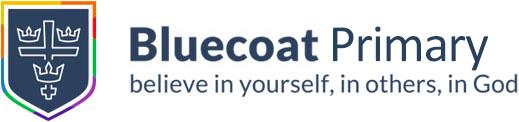 Learning Project WEEK 2 – The Area You Live InLearning Project WEEK 2 – The Area You Live InLearning Project WEEK 2 – The Area You Live InLearning Project WEEK 2 – The Area You Live InUpper Key Stage 2 -  Classes: FalconsUpper Key Stage 2 -  Classes: FalconsUpper Key Stage 2 -  Classes: FalconsUpper Key Stage 2 -  Classes: FalconsMaths Tasks Maths Tasks Writing Tasks  Writing Tasks  As a school, we will be following the White Rose Home Learning sequence.Your teacher will explain which lesson to complete in a daily Marvellous Me message. Here is the overview of what the week will look like:Monday: Calculating scale factorsTuesday: Ratio and proportion problemsWednesday: Measure with protractorThursday: Introduce anglesFriday: Calculate anglesBelow is extra maths links you might find useful: Play on Hit the Button - focus on halves, doubles and times tables.Complete Multiplication 2Dos on Purple Mash.Play Whack a Mole and practise your multiples.As a school, we will be following the White Rose Home Learning sequence.Your teacher will explain which lesson to complete in a daily Marvellous Me message. Here is the overview of what the week will look like:Monday: Calculating scale factorsTuesday: Ratio and proportion problemsWednesday: Measure with protractorThursday: Introduce anglesFriday: Calculate anglesBelow is extra maths links you might find useful: Play on Hit the Button - focus on halves, doubles and times tables.Complete Multiplication 2Dos on Purple Mash.Play Whack a Mole and practise your multiples.Your teacher will send specific writing tasks to be completed on a daily Marvellous Me message. Here is the overview of what the week will look like:Monday: Read through the WAGOLL (What A Good One Looks Like) of a diary entry and identify the key features outlined to you.Tuesday: Answer comprehension questions based on the WAGOLL text.Wednesday: Complete grammar task.Thursday: Apply grammar focus independently.Friday: Have a go at writing your own diary entry, summarising the events of the past week in your house.Your teacher will send specific writing tasks to be completed on a daily Marvellous Me message. Here is the overview of what the week will look like:Monday: Read through the WAGOLL (What A Good One Looks Like) of a diary entry and identify the key features outlined to you.Tuesday: Answer comprehension questions based on the WAGOLL text.Wednesday: Complete grammar task.Thursday: Apply grammar focus independently.Friday: Have a go at writing your own diary entry, summarising the events of the past week in your house.Spelling Tasks Spelling Tasks Reading Tasks Reading Tasks Below is a selection of spelling tasks to choose from throughout the week:Practise the Year 5/6 list for Common Exception words.Complete weekly spelling 2Dos on Purple Mash. Make sure you use your personal logins.Practise your spelling on Spelling FramePractise your spellings by playing a game on Topmarks.Choose 5 Common Exception words. Write them, as a synonym, antonym, a definition and an example of how to use the word in a sentence. Create a vocabulary bank about the area they live in. They may want to use this for their writing tasks this weekBelow is a selection of spelling tasks to choose from throughout the week:Practise the Year 5/6 list for Common Exception words.Complete weekly spelling 2Dos on Purple Mash. Make sure you use your personal logins.Practise your spelling on Spelling FramePractise your spellings by playing a game on Topmarks.Choose 5 Common Exception words. Write them, as a synonym, antonym, a definition and an example of how to use the word in a sentence. Create a vocabulary bank about the area they live in. They may want to use this for their writing tasks this weekBelow is a selection of reading tasks to choose from throughout the week:Share a story together. This could be a chapter book where you read and discuss a chapter a day. Ask children to summarise what they have read. Can they represent it, in a comic strip, bullet point it or represent their work in a creative way.Discuss what your child like or dislikes about the book they are reading and encourage them to justify their answers.Encourage children, to write down any unfamiliar words and to use a dictionary to explore the meanings of them.Watch Newsround and discuss what is happening in the wider world. Sign in to epic! using your class login and get reading!Emus:jxy6612 Read the First News newspaper and The Week Jr magazine together.Below is a selection of reading tasks to choose from throughout the week:Share a story together. This could be a chapter book where you read and discuss a chapter a day. Ask children to summarise what they have read. Can they represent it, in a comic strip, bullet point it or represent their work in a creative way.Discuss what your child like or dislikes about the book they are reading and encourage them to justify their answers.Encourage children, to write down any unfamiliar words and to use a dictionary to explore the meanings of them.Watch Newsround and discuss what is happening in the wider world. Sign in to epic! using your class login and get reading!Emus:jxy6612 Read the First News newspaper and The Week Jr magazine together.Wider Curriculum MenuAs well as completing a daily maths, English, spelling and reading task, we have put together a selection of different wider curriculum activities for you to complete at your leisure. We realise this is a busy time and so most of these do not require written work but instead are discussion and interaction based. You can complete as many as you like in any order you want! Wider Curriculum MenuAs well as completing a daily maths, English, spelling and reading task, we have put together a selection of different wider curriculum activities for you to complete at your leisure. We realise this is a busy time and so most of these do not require written work but instead are discussion and interaction based. You can complete as many as you like in any order you want! Wider Curriculum MenuAs well as completing a daily maths, English, spelling and reading task, we have put together a selection of different wider curriculum activities for you to complete at your leisure. We realise this is a busy time and so most of these do not require written work but instead are discussion and interaction based. You can complete as many as you like in any order you want! Wider Curriculum MenuAs well as completing a daily maths, English, spelling and reading task, we have put together a selection of different wider curriculum activities for you to complete at your leisure. We realise this is a busy time and so most of these do not require written work but instead are discussion and interaction based. You can complete as many as you like in any order you want! Look through old photos of Nottingham (try here) and make a presentation of the differences between modern-day and historic Nottingham.Create an urban landscape drawing or sketch of the view from your window – watch this video for tips.Create an urban landscape drawing or sketch of the view from your window – watch this video for tips.Draw a map from memory of your street, your suburb or your city. Which landmarks, natural and/or physical features will you include?There are lots of historical places of worship in Nottingham. Research them and put them on a time line. Why are some older than others? What impact has society had on this?Design and make a model/structure that represents our school. It must inspire people. Make it out of materials around the house. Evaluate your structure.Design and make a model/structure that represents our school. It must inspire people. Make it out of materials around the house. Evaluate your structure.Research what our city is famous for (it might be a person or an invention -start here) and present your findings.A visitor from abroad is coming to Nottingham. Your job, is to show them how amazing it is. What famous landmarks would you visit, local cuisines would you taste? etc. Write down an itinerary of your tour.Write a nice letter to a local nursing home to be read out to residents who may be alone during this time.Write a nice letter to a local nursing home to be read out to residents who may be alone during this time.Locate on a map where your house is compared to school. Plan three different routes (on foot, public transport and by car). Reflect: Think about what would improve the local area. What is the area missing? What spoils your local area? What could be done to improve it?Conduct a survey of the local wildlife you can see from your window or in your garden. Present your findings in a bar chart or line graph.Conduct a survey of the local wildlife you can see from your window or in your garden. Present your findings in a bar chart or line graph.Research Nottingham Castle and the history around it. How is it related to the legend of Robin Hood? Present your findings in a creative way.Additional learning resources you may wish to engage withAdditional learning resources you may wish to engage withAdditional learning resources you may wish to engage withAdditional learning resources you may wish to engage withThere are plenty of events happening online to take advantage of while at home:Maths with Carol Vorderman www.themathsfactor.com Cooking with Jamie Oliver https://www.jamieoliver.com/features/category/get-kids-cooking/ Music with Myleene Klass https://www.youtube.com/channel/UCQh2wgJ5tOrixYBn6jFXsXQ Daily drawing lessons with Author Mo Willems https://www.youtube/Mjacom/watch?v=RmzjCPQv3y8Virtual museum tours https://www.familydaystriedandtested.com/free-virtual-tours-of-world-museums-educational-sites-galleries-for-children/San Diego Zoo live cam https://zoo.sandiegozoo.org/live-camsThere are plenty of events happening online to take advantage of while at home:Maths with Carol Vorderman www.themathsfactor.com Cooking with Jamie Oliver https://www.jamieoliver.com/features/category/get-kids-cooking/ Music with Myleene Klass https://www.youtube.com/channel/UCQh2wgJ5tOrixYBn6jFXsXQ Daily drawing lessons with Author Mo Willems https://www.youtube/Mjacom/watch?v=RmzjCPQv3y8Virtual museum tours https://www.familydaystriedandtested.com/free-virtual-tours-of-world-museums-educational-sites-galleries-for-children/San Diego Zoo live cam https://zoo.sandiegozoo.org/live-camsThere are plenty of events happening online to take advantage of while at home:Maths with Carol Vorderman www.themathsfactor.com Cooking with Jamie Oliver https://www.jamieoliver.com/features/category/get-kids-cooking/ Music with Myleene Klass https://www.youtube.com/channel/UCQh2wgJ5tOrixYBn6jFXsXQ Daily drawing lessons with Author Mo Willems https://www.youtube/Mjacom/watch?v=RmzjCPQv3y8Virtual museum tours https://www.familydaystriedandtested.com/free-virtual-tours-of-world-museums-educational-sites-galleries-for-children/San Diego Zoo live cam https://zoo.sandiegozoo.org/live-camsThere are plenty of events happening online to take advantage of while at home:Maths with Carol Vorderman www.themathsfactor.com Cooking with Jamie Oliver https://www.jamieoliver.com/features/category/get-kids-cooking/ Music with Myleene Klass https://www.youtube.com/channel/UCQh2wgJ5tOrixYBn6jFXsXQ Daily drawing lessons with Author Mo Willems https://www.youtube/Mjacom/watch?v=RmzjCPQv3y8Virtual museum tours https://www.familydaystriedandtested.com/free-virtual-tours-of-world-museums-educational-sites-galleries-for-children/San Diego Zoo live cam https://zoo.sandiegozoo.org/live-cams